Service User Feedback – Child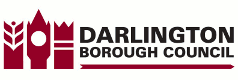 We want to find out how things have been for you.You don’t need to give your name or address so please tell us the truth – good or bad.About you:How old are you?1   2   3   4   5   6   7   8   9   10   11   12Are you a: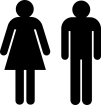 Girl?          Boy?About your worker:Your worker is the person who helps you and your family.  They help you and talk to you about the things you need.  Your worker has given you this form.What is your worker’s name?_______________________________________________About the help that you got:Were you able to talk to your worker about what you needed?YES          NO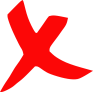 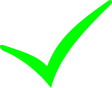 Did you have a say in what help you wanted? YES          NOSince you first met your worker are things:Better      Worse      The same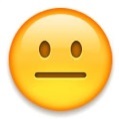 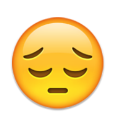 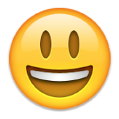 